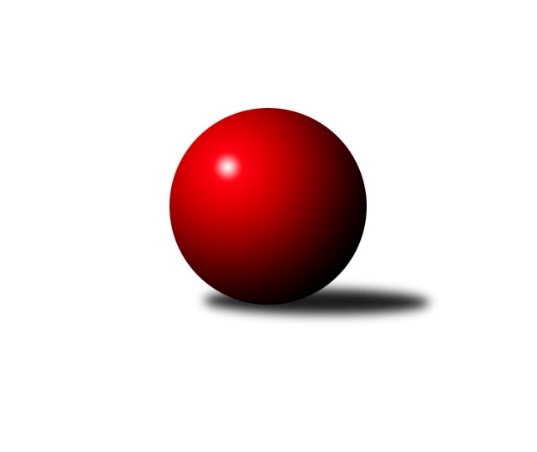 Č.1Ročník 2018/2019	15.9.2018Nejlepšího výkonu v tomto kole: 2728 dosáhlo družstvo: TJ Spartak Přerov ˝B˝Severomoravská divize 2018/2019Výsledky 1. kolaSouhrnný přehled výsledků:KK Minerva Opava ˝A˝	- TJ Odry ˝B˝	4:4	2585:2598	8.0:4.0	15.9.TJ Sokol Bohumín ˝B˝	- SKK Ostrava ˝A˝	8:0	2627:2414	10.0:2.0	15.9.TJ Spartak Přerov ˝B˝	- SKK Jeseník ˝A˝	6:2	2728:2636	8.0:4.0	15.9.KK Jiskra Rýmařov ˝B˝	- TJ Opava ˝B˝	6:2	2507:2444	8.0:4.0	15.9.TJ Sokol Sedlnice ˝A˝	- TJ Michalkovice B	5:3	2476:2456	7.0:5.0	15.9.TJ Horní Benešov ˝B˝	- HKK Olomouc ˝B˝	6:2	2523:2461	6.0:6.0	15.9.Tabulka družstev:	1.	TJ Sokol Bohumín ˝B˝	1	1	0	0	8.0 : 0.0 	10.0 : 2.0 	 2627	2	2.	TJ Spartak Přerov ˝B˝	1	1	0	0	6.0 : 2.0 	8.0 : 4.0 	 2728	2	3.	KK Jiskra Rýmařov ˝B˝	1	1	0	0	6.0 : 2.0 	8.0 : 4.0 	 2507	2	4.	TJ Horní Benešov ˝B˝	1	1	0	0	6.0 : 2.0 	6.0 : 6.0 	 2523	2	5.	TJ Sokol Sedlnice ˝A˝	1	1	0	0	5.0 : 3.0 	7.0 : 5.0 	 2476	2	6.	KK Minerva Opava ˝A˝	1	0	1	0	4.0 : 4.0 	8.0 : 4.0 	 2585	1	7.	TJ Odry ˝B˝	1	0	1	0	4.0 : 4.0 	4.0 : 8.0 	 2598	1	8.	TJ Michalkovice B	1	0	0	1	3.0 : 5.0 	5.0 : 7.0 	 2456	0	9.	HKK Olomouc ˝B˝	1	0	0	1	2.0 : 6.0 	6.0 : 6.0 	 2461	0	10.	SKK Jeseník ˝A˝	1	0	0	1	2.0 : 6.0 	4.0 : 8.0 	 2636	0	11.	TJ Opava ˝B˝	1	0	0	1	2.0 : 6.0 	4.0 : 8.0 	 2444	0	12.	SKK Ostrava ˝A˝	1	0	0	1	0.0 : 8.0 	2.0 : 10.0 	 2414	0Podrobné výsledky kola:	 KK Minerva Opava ˝A˝	2585	4:4	2598	TJ Odry ˝B˝	Zdeněk Chlopčík *1	 	 230 	 160 		390 	 1:1 	 429 	 	203 	 226		Karel Šnajdárek	Pavel Martinec	 	 218 	 235 		453 	 2:0 	 418 	 	210 	 208		Jan Frydrych	Jan Strnadel	 	 213 	 228 		441 	 2:0 	 415 	 	198 	 217		Jana Frydrychová	František Vícha	 	 202 	 195 		397 	 0:2 	 452 	 	221 	 231		Ondřej Gajdičiar	Aleš Fischer	 	 235 	 231 		466 	 2:0 	 450 	 	224 	 226		Vojtěch Rozkopal	Luděk Slanina	 	 231 	 207 		438 	 1:1 	 434 	 	218 	 216		Stanislava Ovšákovározhodčí: střídání: *1 od 51. hodu Josef PlšekNejlepší výkon utkání: 466 - Aleš Fischer	 TJ Sokol Bohumín ˝B˝	2627	8:0	2414	SKK Ostrava ˝A˝	Stanislav Sliwka	 	 208 	 217 		425 	 2:0 	 391 	 	192 	 199		Zdeněk Kuna	Jaromír Piska	 	 220 	 232 		452 	 2:0 	 348 	 	177 	 171		Radek Foltýn	Libor Krajčí	 	 215 	 207 		422 	 2:0 	 416 	 	213 	 203		Miroslav Pytel	Martina Honlová	 	 222 	 204 		426 	 1:1 	 419 	 	209 	 210		Jiří Trnka	Lada Péli	 	 210 	 213 		423 	 1:1 	 415 	 	211 	 204		Jan Pavlosek	Roman Honl	 	 247 	 232 		479 	 2:0 	 425 	 	202 	 223		Dominik Böhmrozhodčí: Nejlepší výkon utkání: 479 - Roman Honl	 TJ Spartak Přerov ˝B˝	2728	6:2	2636	SKK Jeseník ˝A˝	Michal Loučka	 	 213 	 230 		443 	 2:0 	 405 	 	187 	 218		Martin Zavacký	Zdeněk Macháček	 	 203 	 231 		434 	 1:1 	 463 	 	244 	 219		Jiří Fárek	Jaroslav Krejčí	 	 249 	 221 		470 	 1:1 	 464 	 	229 	 235		Václav Smejkal	Libor Daňa	 	 206 	 213 		419 	 0:2 	 454 	 	240 	 214		Pavel Hannig	Vladimír Mánek	 	 250 	 230 		480 	 2:0 	 436 	 	210 	 226		Petr Šulák	Stanislav Beňa st.	 	 248 	 234 		482 	 2:0 	 414 	 	217 	 197		Jaromíra Smejkalovározhodčí: Divila JiříNejlepší výkon utkání: 482 - Stanislav Beňa st.	 KK Jiskra Rýmařov ˝B˝	2507	6:2	2444	TJ Opava ˝B˝	Jana Ovčačíková	 	 214 	 214 		428 	 2:0 	 392 	 	189 	 203		Václav Bohačík	Jiří Polášek	 	 173 	 190 		363 	 0:2 	 423 	 	206 	 217		Barbora Vichová	Josef Pilatík	 	 209 	 231 		440 	 2:0 	 386 	 	180 	 206		Mariusz Gierczak	Marek Hampl	 	 191 	 217 		408 	 1:1 	 418 	 	221 	 197		Artur Tokarski	Martin Mikeska	 	 219 	 224 		443 	 2:0 	 402 	 	186 	 216		Rudolf Tvrdoň	Petr Chlachula	 	 212 	 213 		425 	 1:1 	 423 	 	205 	 218		Karel Škrobánekrozhodčí: Polášek JiříNejlepší výkon utkání: 443 - Martin Mikeska	 TJ Sokol Sedlnice ˝A˝	2476	5:3	2456	TJ Michalkovice B	Miroslav Mikulský	 	 211 	 219 		430 	 1:1 	 433 	 	207 	 226		Petr Řepecký	Lukáš Koliba	 	 191 	 202 		393 	 0:2 	 414 	 	206 	 208		Jiří Řepecký	Jaroslav Tobola	 	 214 	 214 		428 	 2:0 	 414 	 	210 	 204		Michal Zych	Jan Stuchlík	 	 192 	 208 		400 	 2:0 	 372 	 	177 	 195		Petr Jurášek	Zdeněk Skala	 	 194 	 181 		375 	 0:2 	 406 	 	216 	 190		Martin Ščerba	Milan Janyška	 	 230 	 220 		450 	 2:0 	 417 	 	219 	 198		Josef Jurášekrozhodčí: Milan JanyškaNejlepší výkon utkání: 450 - Milan Janyška	 TJ Horní Benešov ˝B˝	2523	6:2	2461	HKK Olomouc ˝B˝	Bohuslav Čuba	 	 215 	 232 		447 	 2:0 	 394 	 	205 	 189		Radek Malíšek	Josef Matušek	 	 190 	 225 		415 	 1:1 	 403 	 	214 	 189		Dušan Říha	Luděk Zeman	 	 225 	 194 		419 	 1:1 	 414 	 	207 	 207		Jan Tögel	Barbora Bártková	 	 235 	 202 		437 	 2:0 	 367 	 	194 	 173		Josef Krajzinger	David Kaluža	 	 207 	 189 		396 	 0:2 	 455 	 	217 	 238		Marian Hošek	David Láčík	 	 204 	 205 		409 	 0:2 	 428 	 	214 	 214		Josef Šrámekrozhodčí: Petřek MiroslavNejlepší výkon utkání: 455 - Marian HošekPořadí jednotlivců:	jméno hráče	družstvo	celkem	plné	dorážka	chyby	poměr kuž.	Maximum	1.	Stanislav Beňa  st.	TJ Spartak Přerov ˝B˝	482.00	301.0	181.0	2.0	1/1	(482)	2.	Vladimír Mánek 	TJ Spartak Přerov ˝B˝	480.00	318.0	162.0	3.0	1/1	(480)	3.	Roman Honl 	TJ Sokol Bohumín ˝B˝	479.00	316.0	163.0	8.0	1/1	(479)	4.	Jaroslav Krejčí 	TJ Spartak Přerov ˝B˝	470.00	311.0	159.0	2.0	1/1	(470)	5.	Aleš Fischer 	KK Minerva Opava ˝A˝	466.00	319.0	147.0	6.0	1/1	(466)	6.	Václav Smejkal 	SKK Jeseník ˝A˝	464.00	305.0	159.0	1.0	1/1	(464)	7.	Jiří Fárek 	SKK Jeseník ˝A˝	463.00	311.0	152.0	8.0	1/1	(463)	8.	Marian Hošek 	HKK Olomouc ˝B˝	455.00	306.0	149.0	4.0	1/1	(455)	9.	Pavel Hannig 	SKK Jeseník ˝A˝	454.00	308.0	146.0	6.0	1/1	(454)	10.	Pavel Martinec 	KK Minerva Opava ˝A˝	453.00	307.0	146.0	4.0	1/1	(453)	11.	Ondřej Gajdičiar 	TJ Odry ˝B˝	452.00	287.0	165.0	2.0	1/1	(452)	12.	Jaromír Piska 	TJ Sokol Bohumín ˝B˝	452.00	306.0	146.0	5.0	1/1	(452)	13.	Vojtěch Rozkopal 	TJ Odry ˝B˝	450.00	301.0	149.0	5.0	1/1	(450)	14.	Milan Janyška 	TJ Sokol Sedlnice ˝A˝	450.00	309.0	141.0	2.0	1/1	(450)	15.	Bohuslav Čuba 	TJ Horní Benešov ˝B˝	447.00	306.0	141.0	3.0	1/1	(447)	16.	Martin Mikeska 	KK Jiskra Rýmařov ˝B˝	443.00	276.0	167.0	1.0	1/1	(443)	17.	Michal Loučka 	TJ Spartak Přerov ˝B˝	443.00	313.0	130.0	1.0	1/1	(443)	18.	Jan Strnadel 	KK Minerva Opava ˝A˝	441.00	307.0	134.0	4.0	1/1	(441)	19.	Josef Pilatík 	KK Jiskra Rýmařov ˝B˝	440.00	300.0	140.0	2.0	1/1	(440)	20.	Luděk Slanina 	KK Minerva Opava ˝A˝	438.00	297.0	141.0	5.0	1/1	(438)	21.	Barbora Bártková 	TJ Horní Benešov ˝B˝	437.00	298.0	139.0	4.0	1/1	(437)	22.	Petr Šulák 	SKK Jeseník ˝A˝	436.00	293.0	143.0	15.0	1/1	(436)	23.	Stanislava Ovšáková 	TJ Odry ˝B˝	434.00	306.0	128.0	7.0	1/1	(434)	24.	Zdeněk Macháček 	TJ Spartak Přerov ˝B˝	434.00	308.0	126.0	9.0	1/1	(434)	25.	Petr Řepecký 	TJ Michalkovice B	433.00	310.0	123.0	9.0	1/1	(433)	26.	Miroslav Mikulský 	TJ Sokol Sedlnice ˝A˝	430.00	287.0	143.0	6.0	1/1	(430)	27.	Karel Šnajdárek 	TJ Odry ˝B˝	429.00	301.0	128.0	3.0	1/1	(429)	28.	Jaroslav Tobola 	TJ Sokol Sedlnice ˝A˝	428.00	286.0	142.0	4.0	1/1	(428)	29.	Josef Šrámek 	HKK Olomouc ˝B˝	428.00	286.0	142.0	5.0	1/1	(428)	30.	Jana Ovčačíková 	KK Jiskra Rýmařov ˝B˝	428.00	295.0	133.0	7.0	1/1	(428)	31.	Martina Honlová 	TJ Sokol Bohumín ˝B˝	426.00	290.0	136.0	6.0	1/1	(426)	32.	Stanislav Sliwka 	TJ Sokol Bohumín ˝B˝	425.00	291.0	134.0	1.0	1/1	(425)	33.	Dominik Böhm 	SKK Ostrava ˝A˝	425.00	300.0	125.0	6.0	1/1	(425)	34.	Petr Chlachula 	KK Jiskra Rýmařov ˝B˝	425.00	319.0	106.0	9.0	1/1	(425)	35.	Lada Péli 	TJ Sokol Bohumín ˝B˝	423.00	274.0	149.0	4.0	1/1	(423)	36.	Barbora Vichová 	TJ Opava ˝B˝	423.00	274.0	149.0	9.0	1/1	(423)	37.	Karel Škrobánek 	TJ Opava ˝B˝	423.00	318.0	105.0	6.0	1/1	(423)	38.	Libor Krajčí 	TJ Sokol Bohumín ˝B˝	422.00	308.0	114.0	7.0	1/1	(422)	39.	Jiří Trnka 	SKK Ostrava ˝A˝	419.00	278.0	141.0	4.0	1/1	(419)	40.	Libor Daňa 	TJ Spartak Přerov ˝B˝	419.00	303.0	116.0	6.0	1/1	(419)	41.	Luděk Zeman 	TJ Horní Benešov ˝B˝	419.00	312.0	107.0	9.0	1/1	(419)	42.	Jan Frydrych 	TJ Odry ˝B˝	418.00	289.0	129.0	10.0	1/1	(418)	43.	Artur Tokarski 	TJ Opava ˝B˝	418.00	309.0	109.0	11.0	1/1	(418)	44.	Josef Jurášek 	TJ Michalkovice B	417.00	295.0	122.0	5.0	1/1	(417)	45.	Miroslav Pytel 	SKK Ostrava ˝A˝	416.00	300.0	116.0	8.0	1/1	(416)	46.	Josef Matušek 	TJ Horní Benešov ˝B˝	415.00	289.0	126.0	7.0	1/1	(415)	47.	Jan Pavlosek 	SKK Ostrava ˝A˝	415.00	290.0	125.0	7.0	1/1	(415)	48.	Jana Frydrychová 	TJ Odry ˝B˝	415.00	291.0	124.0	10.0	1/1	(415)	49.	Jiří Řepecký 	TJ Michalkovice B	414.00	277.0	137.0	4.0	1/1	(414)	50.	Jaromíra Smejkalová 	SKK Jeseník ˝A˝	414.00	289.0	125.0	8.0	1/1	(414)	51.	Michal Zych 	TJ Michalkovice B	414.00	294.0	120.0	6.0	1/1	(414)	52.	Jan Tögel 	HKK Olomouc ˝B˝	414.00	306.0	108.0	6.0	1/1	(414)	53.	David Láčík 	TJ Horní Benešov ˝B˝	409.00	294.0	115.0	10.0	1/1	(409)	54.	Marek Hampl 	KK Jiskra Rýmařov ˝B˝	408.00	295.0	113.0	10.0	1/1	(408)	55.	Martin Ščerba 	TJ Michalkovice B	406.00	291.0	115.0	11.0	1/1	(406)	56.	Martin Zavacký 	SKK Jeseník ˝A˝	405.00	272.0	133.0	4.0	1/1	(405)	57.	Dušan Říha 	HKK Olomouc ˝B˝	403.00	286.0	117.0	10.0	1/1	(403)	58.	Rudolf Tvrdoň 	TJ Opava ˝B˝	402.00	280.0	122.0	6.0	1/1	(402)	59.	Jan Stuchlík 	TJ Sokol Sedlnice ˝A˝	400.00	287.0	113.0	8.0	1/1	(400)	60.	František Vícha 	KK Minerva Opava ˝A˝	397.00	292.0	105.0	13.0	1/1	(397)	61.	David Kaluža 	TJ Horní Benešov ˝B˝	396.00	265.0	131.0	7.0	1/1	(396)	62.	Radek Malíšek 	HKK Olomouc ˝B˝	394.00	279.0	115.0	9.0	1/1	(394)	63.	Lukáš Koliba 	TJ Sokol Sedlnice ˝A˝	393.00	270.0	123.0	6.0	1/1	(393)	64.	Václav Bohačík 	TJ Opava ˝B˝	392.00	276.0	116.0	5.0	1/1	(392)	65.	Zdeněk Kuna 	SKK Ostrava ˝A˝	391.00	277.0	114.0	8.0	1/1	(391)	66.	Mariusz Gierczak 	TJ Opava ˝B˝	386.00	273.0	113.0	9.0	1/1	(386)	67.	Zdeněk Skala 	TJ Sokol Sedlnice ˝A˝	375.00	265.0	110.0	10.0	1/1	(375)	68.	Petr Jurášek 	TJ Michalkovice B	372.00	250.0	122.0	5.0	1/1	(372)	69.	Josef Krajzinger 	HKK Olomouc ˝B˝	367.00	265.0	102.0	14.0	1/1	(367)	70.	Jiří Polášek 	KK Jiskra Rýmařov ˝B˝	363.00	253.0	110.0	10.0	1/1	(363)	71.	Radek Foltýn 	SKK Ostrava ˝A˝	348.00	269.0	79.0	13.0	1/1	(348)Sportovně technické informace:Starty náhradníků:registrační číslo	jméno a příjmení 	datum startu 	družstvo	číslo startu23415	Artur Tokarski	15.09.2018	TJ Opava ˝B˝	1x14919	Petr Jurášek	15.09.2018	TJ Michalkovice B	1x19772	Libor Daňa	15.09.2018	TJ Spartak Přerov ˝B˝	1x13132	Jan Tögel	15.09.2018	HKK Olomouc ˝B˝	1x21379	Mariusz Gierczak	15.09.2018	TJ Opava ˝B˝	1x
Hráči dopsaní na soupisku:registrační číslo	jméno a příjmení 	datum startu 	družstvo	9004	Karel Šnajdárek	15.09.2018	TJ Odry ˝B˝	6948	Pavel Martinec	15.09.2018	KK Minerva Opava ˝A˝	6281	Josef Pilatík	15.09.2018	KK Jiskra Rýmařov ˝B˝	23820	Stanislav Sliwka	15.09.2018	TJ Sokol Bohumín ˝B˝	Program dalšího kola:2. kolo22.9.2018	so	9:00	TJ Michalkovice B - TJ Sokol Bohumín ˝B˝	22.9.2018	so	9:00	TJ Odry ˝B˝ - TJ Sokol Sedlnice ˝A˝	22.9.2018	so	9:00	TJ Opava ˝B˝ - KK Minerva Opava ˝A˝	22.9.2018	so	9:00	SKK Ostrava ˝A˝ - TJ Horní Benešov ˝B˝	22.9.2018	so	14:00	HKK Olomouc ˝B˝ - TJ Spartak Přerov ˝B˝	Nejlepší šestka kola - absolutněNejlepší šestka kola - absolutněNejlepší šestka kola - absolutněNejlepší šestka kola - absolutněNejlepší šestka kola - dle průměru kuželenNejlepší šestka kola - dle průměru kuželenNejlepší šestka kola - dle průměru kuželenNejlepší šestka kola - dle průměru kuželenNejlepší šestka kola - dle průměru kuželenPočetJménoNázev týmuVýkonPočetJménoNázev týmuPrůměr (%)Výkon1xStanislav Beňa st.Sp.Přerov B4821xRoman HonlBohumín B115.074791xVladimír MánekSp.Přerov B4801xAleš FischerMinerva A110.084661xRoman HonlBohumín B4791xJaromír PiskaBohumín B108.584521xJaroslav KrejčíSp.Přerov B4701xStanislav Beňa st.Sp.Přerov B108.064821xAleš FischerMinerva A4661xVladimír MánekSp.Přerov B107.614801xVáclav SmejkalJeseník A4641xMilan JanyškaSedlnice A107.54450